Grasp Cycle TimeMetricGrasp cycle time is a measure of the minimum time required for a robotic hand to achieve full closure from a known pre-grasp configuration and to return to the pre-grasp configuration from the grasp position. This measure will yield information regarding a particular hand’s closing/opening speed capabilities.DependenciesClosing/Opening time is a function of the hand’s actuator capabilities, motion controllers, mechanical design and grasp configuration.Test MethodArtifact:  NIST Split Cylinder Artifact or application relevant artifact with internal force sensing.Description:Of the previously listed dependencies, only the grasp configuration and object size are assumed controllable. Two common grasp types can be chosen for investigation – pinch and wrap. The pinch grasp allows for measuring closing/opening performance associated with precision grasping while the wrap grasp allows for measuring performance associated with power grasping. The grasp cycle of a wrap grasp is depicted in Figure 1.  Artifact sizing should be chosen based on the intended application and the parts being handled. Otherwise, a reference artifact can be used to facilitate benchmarking across a variety of robotic hands.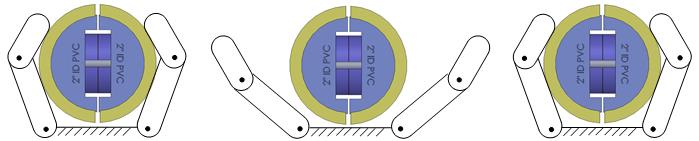           Start Release 1			        Fully Open			Start Release 2Figure 1:  Split cylinder artifact in zero degree orientation relative to power grasp stagesPerformance Measures:For each set of instantaneous force readings F1, F2, … Fi from the NIST cylindrical artifact or a similar artifact design, determine the total time between quasi-static closure force attained to yield a grasp cycle time, Tstart and Tstop are chosen as the first indication of grasp release for two subsequent grasp cycles performed (see Figure 2). Quasi-static grasp forces are chosen for evaluation as they remove impact effects and give a more accurate estimate of the time required to attain an object.  For thorough experimentation, several runs should be conducted to compute Tgrasp_cycle using two quasi-static grasp force events over two grasp cycles.   Then compute the grasp cycle time mean and 95% confidence intervals.  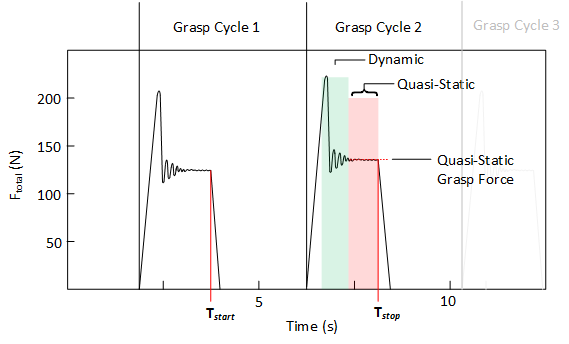 Figure 2: Depiction of dynamic and quasi-static force regions during grasp cycles.Example Implementation (use artifact and touch sensors)Test Setup:  Robot 2 is used with the 50.8 mm (2 inch PVC pipe) split cylinder artifact   Force data was captured from two load cells while fully opening and closing the robotic hand in a power grasp around the artifact 32 times for the 0 degree and 90 degree orientations.  The test setup is shown in Figure 3.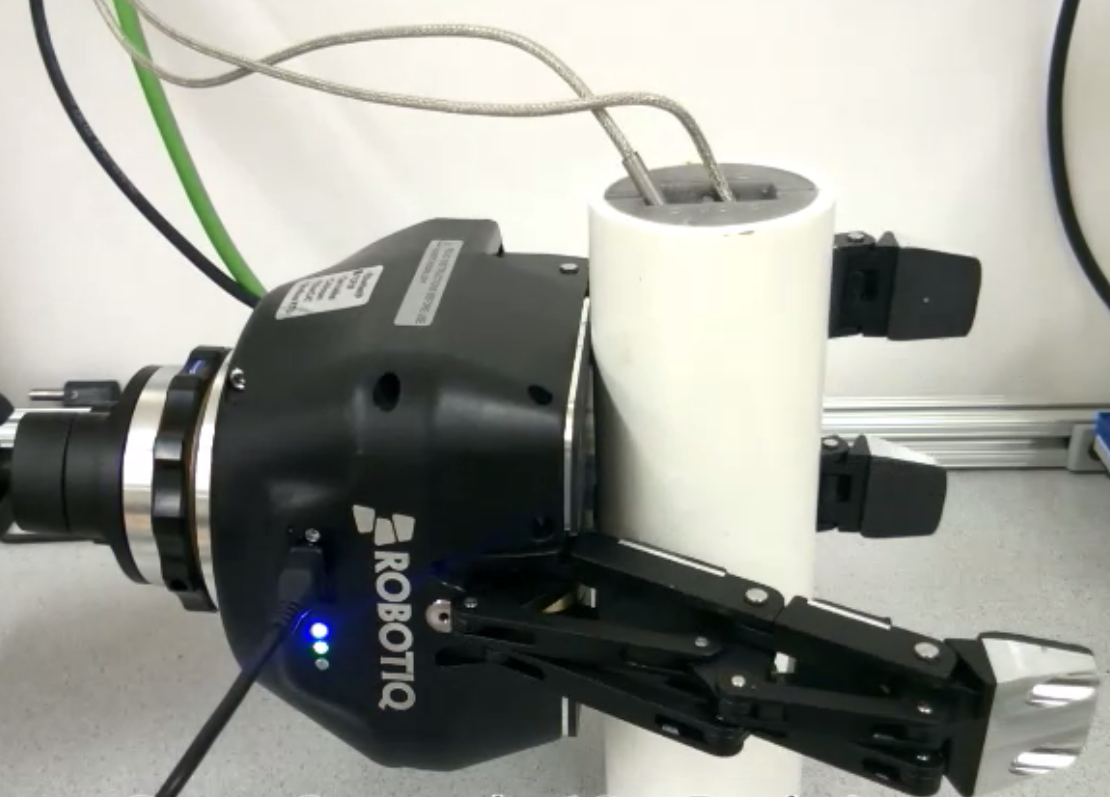 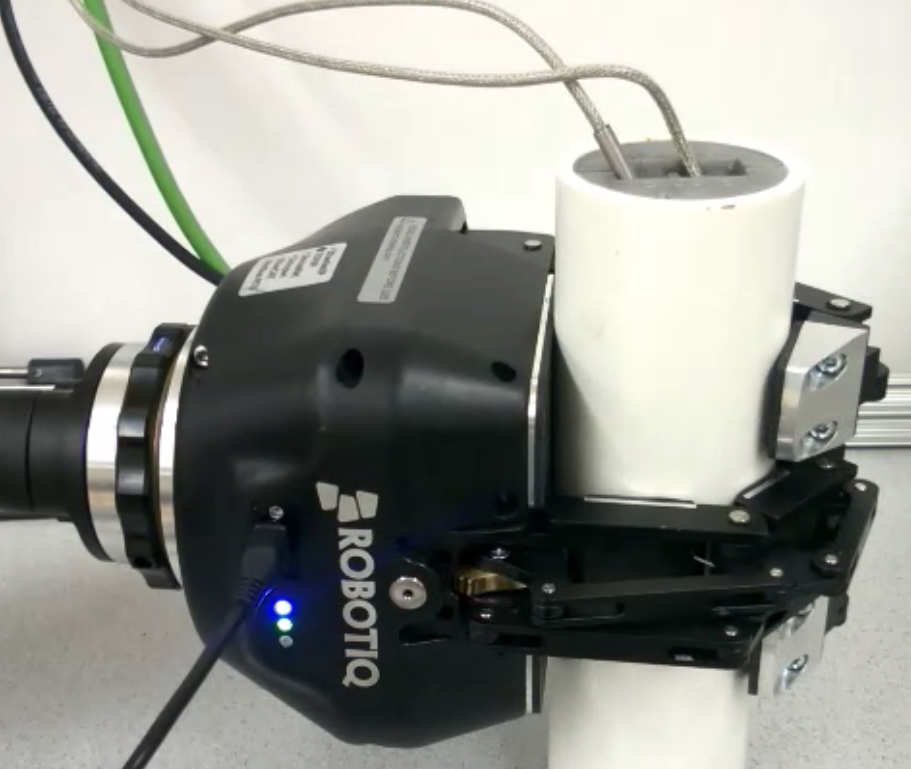 Figure 3:  50.4 mm (2 inch) diameter split cylinder artifact oriented at 0 degrees with Robotic Hand 2 performing wrap grasp cycles.Results:A data plot of F1 and F2 from the split cylinder artifact load cells throughout the 32 grasp cycles, is shown in Figure 4.  The mean quasi-static grasp forces were extracted for each data set.   Next, the mean and 95% confidence intervals for the force data collected in the zero degree orientation and the  norms are computed for both hands. The results are shown for Hand 2 in Table 1.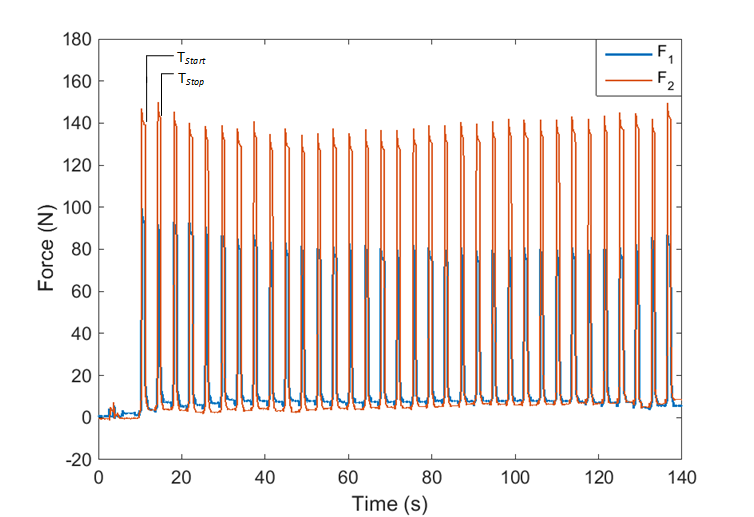 Figure 4:  Shows the load cell forces for the 50.4 mm (2 inch) diameter split cylinder artifact oriented at 0 degrees created by grasp cycles from Robotic Hand 2Table 1. The mean and 95% confidence intervals of the internal grasp force for Hand 2.Data:RobotMean (s)95% Confidence Interval (s)Robot 23.8207[3.6432,3.9898]Data File Archive:   Grasp Cycle Time.zipData Files: Hand2_Grasp_Cycle_Time.csvFile Format:  ASCII, comma delimitedData Values: F1 and F2 (one set per line)Units:NewtonsData Sample Rate:1 kHz